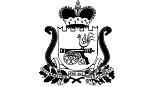 АДМИНИСТРАЦИЯ БОБРОВИЧСКОГО СЕЛЬСКОГО ПОСЕЛЕНИЯ ЕЛЬНИНСКОГО РАЙОНА СМОЛЕНСКОЙ ОБЛАСТИР А С П О Р Я Ж Е Н И Еот 28.01.2022   №14 - рд. БогородицкоеУтвердить прилагаемый перечень массовых социально значимых муниципальных услуг, подлежащих переводу в электронный формат на территории Бобровичского сельского поселения     Ельнинского         района    Смоленской области.Определить Клименкову Оксану Анатольевну – главный специалист Администрации Бобровичского сельского поселения     Ельнинского         района Смоленской области, ответственной за перевод массовых социально значимых муниципальных услуг в электронный формат.Обнародовать настоящее распоряжение путем размещения на информационных стендах и разместить на официальном сайте Администрации Бобровичского сельского поселения Ельнинского района Смоленской области http://bobrovichi-spel.admin-smolensk.ru.4. Контроль за настоящим распоряжением оставляю за собой.Глава муниципального образования Бобровичского сельского поселения Ельнинского района Смоленской области                                               Р.Н. МалаховаУТВЕРЖДЕНраспоряжением       Администрации Бобровичского сельского поселения  Ельнинского   района    Смоленской области от 28.01.2022 № 14-р ПЕРЕЧЕНЬмассовых социально значимых муниципальных услуг, подлежащих переводу в электронный формат на территории Бобровичского сельского поселения Ельнинского района Смоленской областиотп. 1 экз. - в дело                                                    исп. О.А. Клименкова___________________            тел. 2-64-33«____» ________2022                                                        Об утверждении перечня массовых социально значимых муниципальных услуг, подлежащих переводу в электронный формат на территории Бобровичского сельского поселения      Ельнинского района Смоленской области №п/пНаименование массовой социально значимой муниципальной услуги 121.Присвоение, изменение и аннулирование адреса объекту адресации на территории Бобровичского сельского поселения Ельнинского района Смоленской области2.Выдача разрешения (ордера) на производство земляных работ3.Информационное обеспечение физических и юридических лиц на основе документов Архивного фонда Российской Федерации и других архивных документов, предоставление архивных справок, архивных выписок и копий архивных документов4.Предоставление жилого помещения, находящегося в муниципальной собственности Бобровичского сельского поселения Ельнинского района Смоленской области, гражданину на основании договора социального найма5.Предоставление информации об объектах недвижимого имущества, находящихся в муниципальной собственности Бобровичского сельского Ельнинского района Смоленской области и предназначенных для сдачи в аренду